ADULTS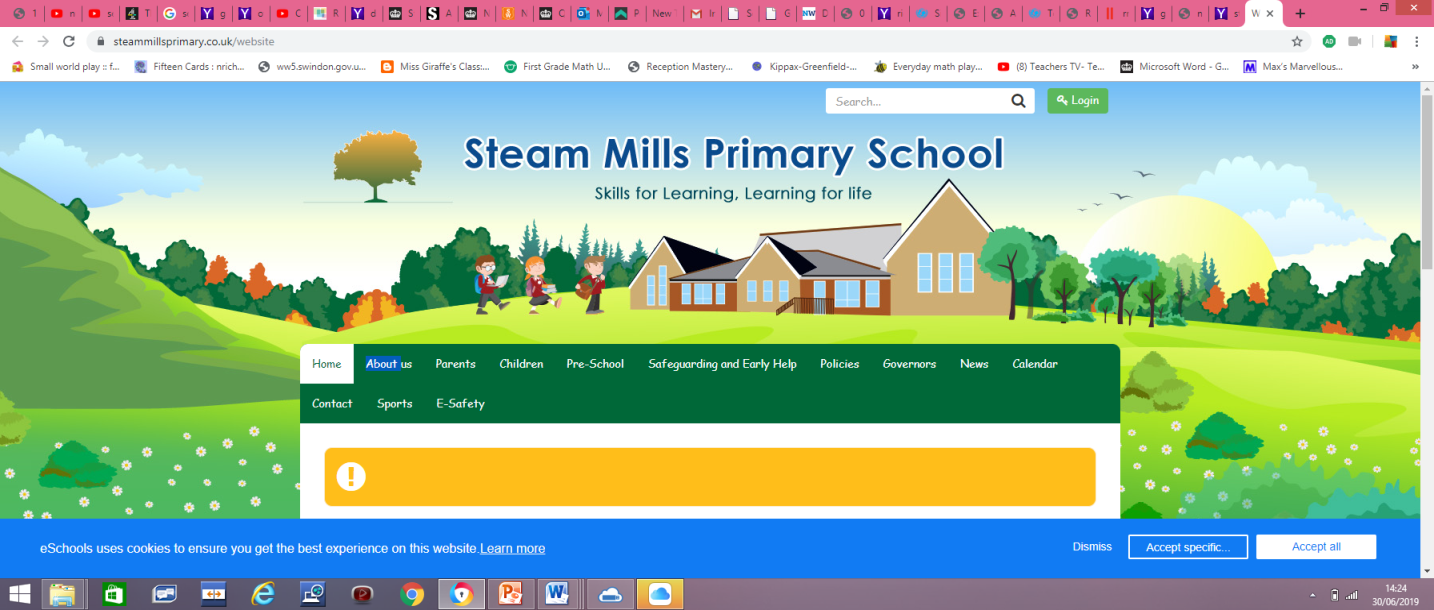 ARTICLECHILDRENMake sure children are read to or read with regularly, both at home and at school Check children are reading a variety of books Point children in the right direction when choosing books, researching topics or finding informationEncourage children to reflect on the books they readARTICLE 3All adults should do what is best for the children in their care. This includes teachers, doctors, parents and carers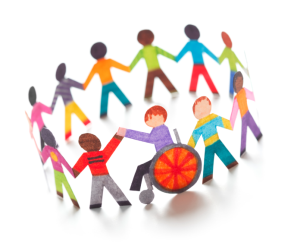 Enjoy choosing a range of books to take home and read with our parents Actively ask questions and use books to carry out research and find information Reflect on the books we read, and enjoy discussing them with our family, friends and classmatesGive children appropriate answers to questions they may ask Direct children to books where they can find answers themselves Provide a variety of reading material for children, including newspapers and magazinesARTICLE 17You have the right to get information that is important to you from books, magazines, newspapers and television.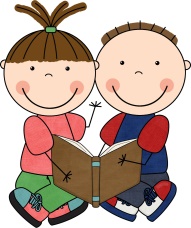 Use a variety of sources to carry out research and find information Be confident in asking questions and independently looking for information in booksLibrarians to be in the library at lunch time to support their peers in their reading and borrowing of booksEnsure there are a range of books available for different ages and levels Make sure children are given a choice of the types of books they read Provide children books that can challenge and extend their learningARTICLE 28 You have the right to a good quality education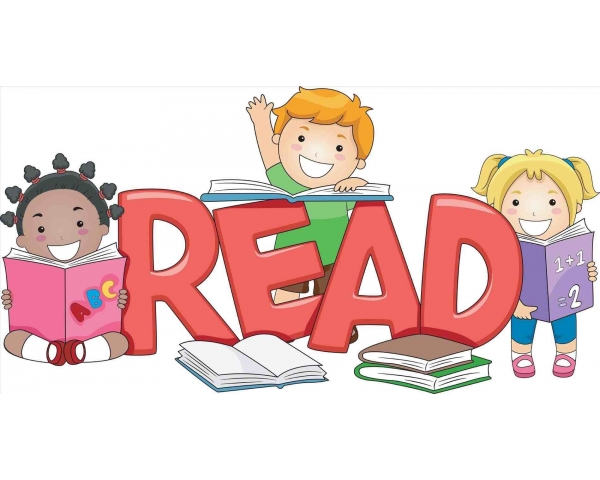 Take care of all books and equipment to make sure everybody has access to them at all times Be responsible for independently reading and borrowing a variety of books Return and change books regularly